EngBio ECR Fund Application The EngBio supports postgrads (master’s and PhD students) and postdocs within the University of Cambridge Synthetic and Engineering Biology community to develop their own research skills, enable collaborations with different stakeholders and foster their interdisciplinary, cross-departmental and cross-school events. We are pleased to fund any event connected to achieving at least one of these aims. Awards will range between £250-£750. 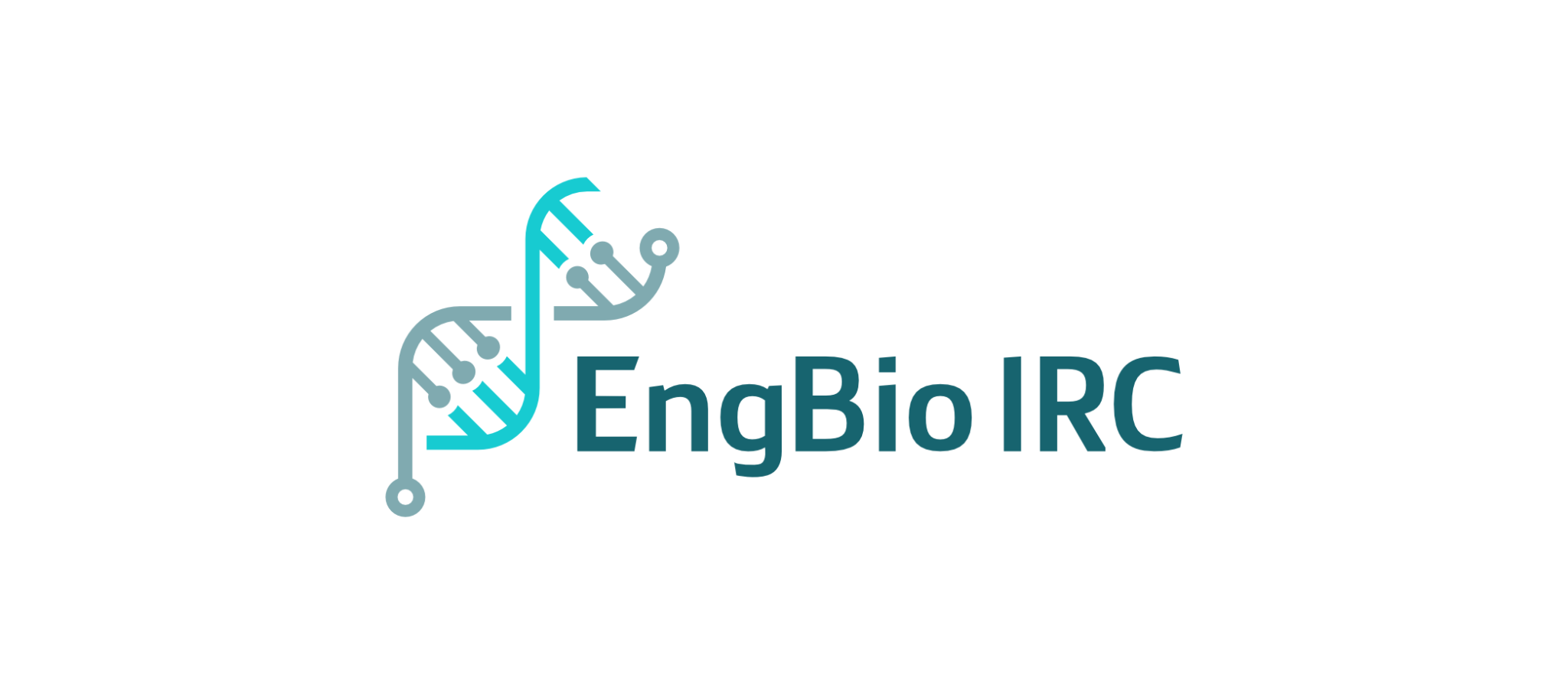 We highly encourage you to develop collaborative proposals.Once we receive your applications, we will assess it and discuss it with broader steering committee members. We will come back with a decision.Please complete this form and return it to coordinator@engbio.cam.ac.uk by 15 November 2023.ContributorsContributorsTeam members/Leads:Name and email addressCareer stage:master/PhD or postdocAcademic Sponsor:Name and email addressDepartment/Institute:Other non-academic contributors (if applicable)Event Proposal: Part OneEvent Proposal: Part OneEvent Title:Type of event:E.g: workshops, seminars, panel discussions, etc.Event Description:Please provide a short description of your proposed event (max 200 words).In the description, please indicate the anticipated number of participants/audience in your event.Event Description:Please provide a short description of your proposed event (max 200 words).In the description, please indicate the anticipated number of participants/audience in your event.Relevance:How is your event relevant to engineering/synthetic biology research?Interdisciplinarity: How does your event bring together researchers from different departments and schools?And/OrAnd/OrCross-sectoral collaboration: How does your event bring together actors from different sectors?Event Proposal: Part TwoEvent Proposal: Part TwoExpected Outcomes and OutputsWhat will come out of your project? E.g. a specific resource or event, increased collaborations, an article or report (max 200 words).Please note that outcomes need to be phrased as goals, while outputs are the deliverables to achieve the outcomes. So an outcome is what you want to achieve, while the output is what you will do to realise that anticipated outcome.Please number your outcomes and outputs clearly and make sure to match the outputs to outcomes.It would be good if you can align the outcomes with the EngBio IRC aims.Expected Outcomes and OutputsWhat will come out of your project? E.g. a specific resource or event, increased collaborations, an article or report (max 200 words).Please note that outcomes need to be phrased as goals, while outputs are the deliverables to achieve the outcomes. So an outcome is what you want to achieve, while the output is what you will do to realise that anticipated outcome.Please number your outcomes and outputs clearly and make sure to match the outputs to outcomes.It would be good if you can align the outcomes with the EngBio IRC aims.Budget:Please provide a short breakdown of how you intend to spend the funding. (spendings per each output)Timeline:What will be the date(s)/timeline of your event?